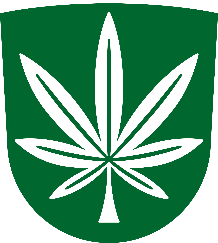 KANEPI VALLAVOLIKOGUVolikogu 17.12.2020 istungi                                                       10.12.2020 nr 1-7/20-1päevakorraprojekti esitamineKanepi Vallavolikogu istung toimub neljapäeval, 17. detsembril algusega kell 15:00 Kanepi Seltsimajas, Weizenbergi 31, Kanepi alevik, Kanepi vald.Päevakorra projekt:1. Arvamuse andmine Saverna II kruusakarjääri keskkonnaloa taotluse kohta. Ettekandja keskkonnaspetsialist Urmas Kolina. Täiendavad dokumendid http://delta.andmevara.ee/kanepi_vald/dokument/4546007  2. Erateede avalikuks kasutamiseks määramise kord. Ettekandja keskkonnaspetsialist Urmas Kolina. 3. Kanepi valla 2020. aasta kolmas lisaeelarve. Ettekandja finantsnõunik Kaida Vool4. Eraüldhariduskoolide toetamine. Ettekandja keskkonnaspetsialist Urmas Kolina. 5. Kanepi Vallavolikogu 23.01.2018 määruse nr 6 „Sotsiaaltoetuste määrade kehtestamine“ muutmine. Ettekandja sotsiaal- ja tervishoiukomisjoni esimees Marika Drenkhan6. Kanepi valla 2021. aasta eelarve. Ettekandja finantsnõunik Kaida Vool7. Audiitori määramine Kanepi valla 2020. a ja 2021.a  konsolideeritud majandusaasta aruande auditeerimiseks. Ettekandja finantsnõunik Kaida Vool8. Kanepi Vallavolikogu 19.06.2018 määruse nr 36 „Koolilõuna toetuse kasutamise tingimused ja kord“ muutmine. Ettekandja vallavanem Piret Rammul9. Kanepi Vallavolikogu 19.02.2019 otsuse nr 1-3/8 „Kanepi valla ametiasutuse Kanepi Vallavalitsus struktuuri ja teenistuskohtade koosseisu kehtestamine“ muutmine. Ettekandja vallavanem Piret Rammul10. Vallavanemale lisatasu määramine. Ettekandja majandus- ja eelarvekomisjoni esimees Tiit Rammul11. Avaldused ja päevakajalised teemad./allkirjastatud digitaalselt/Kaido Kõivvolikogu esimees